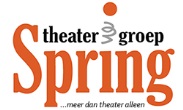 VERSLAG VAN DE SECRETARIS a.i. OVER 2021VOORSTELLING:Als gevolg van de Covid-19 pandemie was er ook dit jaar geen voorstelling.  SPELERS & DANSERS: Het aantal leden van de dansgroep is stabiel, van de spelers daalt licht.  REGIE: De regie was als altijd in handen van Jan van der Els. De danseressen staan o.l.v. José Stumpel. Jan & José zijn gezien de intensieve werkzaamheden en de specifieke deelnemers, de enige betaalde krachten. Jan factureert maandelijks vanuit Theater op de Man en José Stumpel ontvangt de belastingvrije vrijwilligersvergoeding.  De pandemie heeft opnieuw grote invloed gehad op de repetities. Deze werden meerdere keren stilgelegd, en in de maanden dat er wel gerepeteerd mocht worden, aangepast aan de RIVM-voorwaarden.  VRIJWILLIGERSDeze zijn m.u.v. de bestuursleden, niet in actie gekomen. Geen voorstelling, geen actie. FINANCIEN Sinds 2017 heeft SPRING een kascontrolecommissie (KCC). Deze blijft in het kader van zicht op de ontwikkelingen, gedurende 3 jaar aan. I.v.m. opnieuw  bijzondere jaar zal  de huidige  KCC dezetaak voor de allerlaatste maal uitvoeren.  Het beleid is erop gericht om reserves ter grootte van één voorstelling in kas te hebben. De huidige stand is wat lager maar aanvaardbaar. Dankzij de subsidie van de Gemeente Vught, Vrienden en de contributie is de financiële situatie redelijk op peil gebleven.  Sponsors,  Vrienden, Donateurs  zijn eind 2021 benaderd. We hopen in 2022 ook hierin weer meer activiteiten te kunnen ontplooien. De contributie is naar beneden bijgesteld op basis van het aantal maanden waarin gerepeteerd kon worden. BESTUUR: In 2021 werd het bestuur feitelijk gevormd door : Jolanda Dikmans, algemeen bestuurslid met als kerntaak de sponsoringRolf de Wilde, voorzitter met als kerntaak het beleidsplan Jocoline van Splunder, penningmeester, met als kerntaak de financiële status te bewaken en te voldoen aan de ANBI voorwaarden. Jocoline van Splunder is tevens waarnemend secretaris, we hopen deze functie in 2022 weer volwaardig in te kunnen vullen. Dit verslag wordt tijdens de Jaarvergadering op 8  februari 2022 het Bestuur ter goedkeuring voorgelegd. Vught, 31 januari 2022.Secretaris a.i Jocoline van Splunder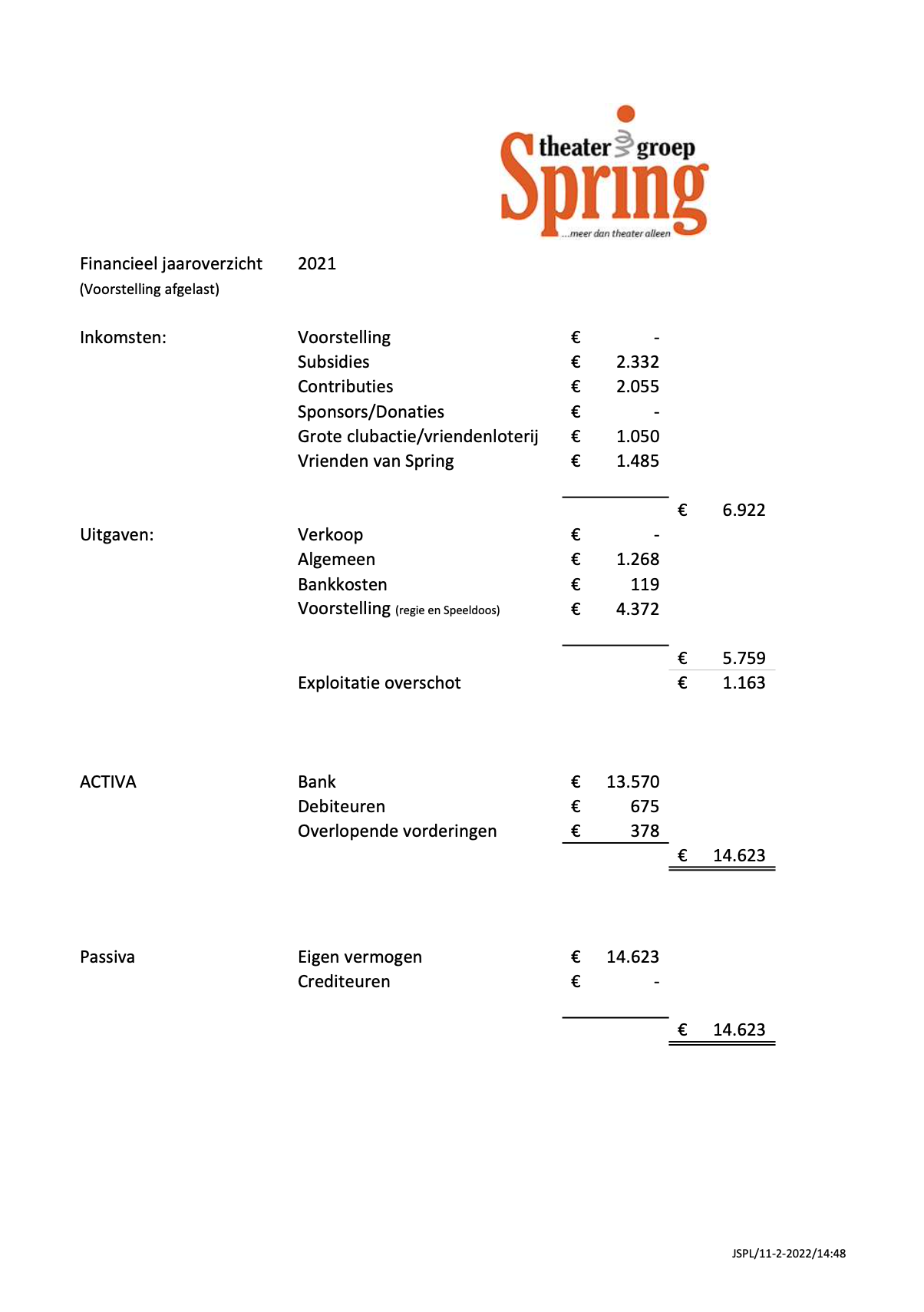 